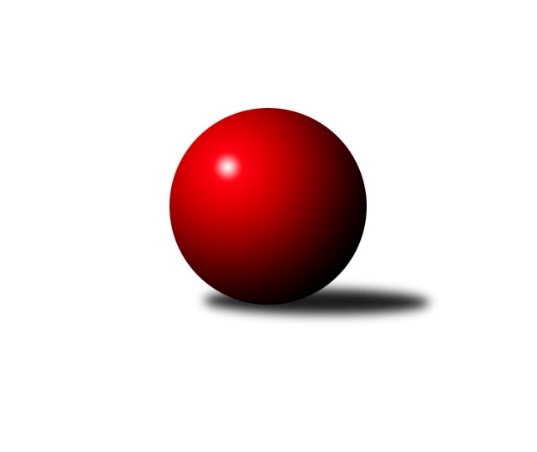 Č.2Ročník 2019/2020	2.5.2024 Krajský přebor OL 2019/2020Statistika 2. kolaTabulka družstev:		družstvo	záp	výh	rem	proh	skore	sety	průměr	body	plné	dorážka	chyby	1.	TJ Horní Benešov ˝C˝	2	2	0	0	11.0 : 5.0 	(13.5 : 10.5)	2538	4	1758	780	37.5	2.	KK Jiskra Rýmařov ˝B˝	2	1	1	0	11.0 : 5.0 	(15.0 : 9.0)	2551	3	1756	795	47.5	3.	TJ Břidličná ˝A˝	2	1	1	0	11.0 : 5.0 	(13.0 : 11.0)	2422	3	1692	730	48	4.	KS Moravský Beroun	2	1	1	0	10.0 : 6.0 	(16.0 : 8.0)	2509	3	1757	752	44	5.	TJ Pozemstav Prostějov	2	1	1	0	10.0 : 6.0 	(14.0 : 10.0)	2518	3	1780	738	40	6.	KK Zábřeh  ˝C˝	2	1	0	1	8.0 : 8.0 	(13.0 : 11.0)	2558	2	1761	798	33.5	7.	KK Šumperk B	2	1	0	1	7.0 : 9.0 	(12.0 : 12.0)	2592	2	1797	795	37.5	8.	KK PEPINO Bruntál	2	1	0	1	7.0 : 9.0 	(11.0 : 13.0)	2383	2	1656	728	59.5	9.	Sokol Přemyslovice ˝B˝	2	1	0	1	7.0 : 9.0 	(10.0 : 14.0)	2528	2	1746	782	43.5	10.	SKK Jeseník ˝B˝	2	0	0	2	5.0 : 11.0 	(9.0 : 15.0)	2478	0	1751	727	49.5	11.	TJ Tatran Litovel	2	0	0	2	5.0 : 11.0 	(8.0 : 16.0)	2332	0	1623	709	62.5	12.	Spartak Přerov ˝C˝	2	0	0	2	4.0 : 12.0 	(9.5 : 14.5)	2427	0	1686	742	48.5Tabulka doma:		družstvo	záp	výh	rem	proh	skore	sety	průměr	body	maximum	minimum	1.	TJ Pozemstav Prostějov	2	1	1	0	10.0 : 6.0 	(14.0 : 10.0)	2518	3	2573	2462	2.	KK Jiskra Rýmařov ˝B˝	1	1	0	0	7.0 : 1.0 	(10.0 : 2.0)	2637	2	2637	2637	3.	TJ Břidličná ˝A˝	1	1	0	0	7.0 : 1.0 	(8.0 : 4.0)	2395	2	2395	2395	4.	KK Zábřeh  ˝C˝	1	1	0	0	6.0 : 2.0 	(8.0 : 4.0)	2588	2	2588	2588	5.	Sokol Přemyslovice ˝B˝	1	1	0	0	6.0 : 2.0 	(8.0 : 4.0)	2560	2	2560	2560	6.	KK Šumperk B	1	1	0	0	5.0 : 3.0 	(8.0 : 4.0)	2628	2	2628	2628	7.	KK PEPINO Bruntál	1	1	0	0	5.0 : 3.0 	(7.0 : 5.0)	2298	2	2298	2298	8.	TJ Horní Benešov ˝C˝	1	1	0	0	5.0 : 3.0 	(6.5 : 5.5)	2594	2	2594	2594	9.	KS Moravský Beroun	1	0	1	0	4.0 : 4.0 	(7.0 : 5.0)	2457	1	2457	2457	10.	Spartak Přerov ˝C˝	0	0	0	0	0.0 : 0.0 	(0.0 : 0.0)	0	0	0	0	11.	SKK Jeseník ˝B˝	1	0	0	1	2.0 : 6.0 	(5.0 : 7.0)	2406	0	2406	2406	12.	TJ Tatran Litovel	1	0	0	1	2.0 : 6.0 	(3.0 : 9.0)	2435	0	2435	2435Tabulka venku:		družstvo	záp	výh	rem	proh	skore	sety	průměr	body	maximum	minimum	1.	KS Moravský Beroun	1	1	0	0	6.0 : 2.0 	(9.0 : 3.0)	2560	2	2560	2560	2.	TJ Horní Benešov ˝C˝	1	1	0	0	6.0 : 2.0 	(7.0 : 5.0)	2481	2	2481	2481	3.	KK Jiskra Rýmařov ˝B˝	1	0	1	0	4.0 : 4.0 	(5.0 : 7.0)	2465	1	2465	2465	4.	TJ Břidličná ˝A˝	1	0	1	0	4.0 : 4.0 	(5.0 : 7.0)	2448	1	2448	2448	5.	TJ Pozemstav Prostějov	0	0	0	0	0.0 : 0.0 	(0.0 : 0.0)	0	0	0	0	6.	TJ Tatran Litovel	1	0	0	1	3.0 : 5.0 	(5.0 : 7.0)	2228	0	2228	2228	7.	SKK Jeseník ˝B˝	1	0	0	1	3.0 : 5.0 	(4.0 : 8.0)	2549	0	2549	2549	8.	KK Zábřeh  ˝C˝	1	0	0	1	2.0 : 6.0 	(5.0 : 7.0)	2528	0	2528	2528	9.	KK Šumperk B	1	0	0	1	2.0 : 6.0 	(4.0 : 8.0)	2555	0	2555	2555	10.	KK PEPINO Bruntál	1	0	0	1	2.0 : 6.0 	(4.0 : 8.0)	2468	0	2468	2468	11.	Sokol Přemyslovice ˝B˝	1	0	0	1	1.0 : 7.0 	(2.0 : 10.0)	2495	0	2495	2495	12.	Spartak Přerov ˝C˝	2	0	0	2	4.0 : 12.0 	(9.5 : 14.5)	2427	0	2581	2273Tabulka podzimní části:		družstvo	záp	výh	rem	proh	skore	sety	průměr	body	doma	venku	1.	TJ Horní Benešov ˝C˝	2	2	0	0	11.0 : 5.0 	(13.5 : 10.5)	2538	4 	1 	0 	0 	1 	0 	0	2.	KK Jiskra Rýmařov ˝B˝	2	1	1	0	11.0 : 5.0 	(15.0 : 9.0)	2551	3 	1 	0 	0 	0 	1 	0	3.	TJ Břidličná ˝A˝	2	1	1	0	11.0 : 5.0 	(13.0 : 11.0)	2422	3 	1 	0 	0 	0 	1 	0	4.	KS Moravský Beroun	2	1	1	0	10.0 : 6.0 	(16.0 : 8.0)	2509	3 	0 	1 	0 	1 	0 	0	5.	TJ Pozemstav Prostějov	2	1	1	0	10.0 : 6.0 	(14.0 : 10.0)	2518	3 	1 	1 	0 	0 	0 	0	6.	KK Zábřeh  ˝C˝	2	1	0	1	8.0 : 8.0 	(13.0 : 11.0)	2558	2 	1 	0 	0 	0 	0 	1	7.	KK Šumperk B	2	1	0	1	7.0 : 9.0 	(12.0 : 12.0)	2592	2 	1 	0 	0 	0 	0 	1	8.	KK PEPINO Bruntál	2	1	0	1	7.0 : 9.0 	(11.0 : 13.0)	2383	2 	1 	0 	0 	0 	0 	1	9.	Sokol Přemyslovice ˝B˝	2	1	0	1	7.0 : 9.0 	(10.0 : 14.0)	2528	2 	1 	0 	0 	0 	0 	1	10.	SKK Jeseník ˝B˝	2	0	0	2	5.0 : 11.0 	(9.0 : 15.0)	2478	0 	0 	0 	1 	0 	0 	1	11.	TJ Tatran Litovel	2	0	0	2	5.0 : 11.0 	(8.0 : 16.0)	2332	0 	0 	0 	1 	0 	0 	1	12.	Spartak Přerov ˝C˝	2	0	0	2	4.0 : 12.0 	(9.5 : 14.5)	2427	0 	0 	0 	0 	0 	0 	2Tabulka jarní části:		družstvo	záp	výh	rem	proh	skore	sety	průměr	body	doma	venku	1.	KK PEPINO Bruntál	0	0	0	0	0.0 : 0.0 	(0.0 : 0.0)	0	0 	0 	0 	0 	0 	0 	0 	2.	KK Jiskra Rýmařov ˝B˝	0	0	0	0	0.0 : 0.0 	(0.0 : 0.0)	0	0 	0 	0 	0 	0 	0 	0 	3.	KS Moravský Beroun	0	0	0	0	0.0 : 0.0 	(0.0 : 0.0)	0	0 	0 	0 	0 	0 	0 	0 	4.	TJ Břidličná ˝A˝	0	0	0	0	0.0 : 0.0 	(0.0 : 0.0)	0	0 	0 	0 	0 	0 	0 	0 	5.	KK Šumperk B	0	0	0	0	0.0 : 0.0 	(0.0 : 0.0)	0	0 	0 	0 	0 	0 	0 	0 	6.	Sokol Přemyslovice ˝B˝	0	0	0	0	0.0 : 0.0 	(0.0 : 0.0)	0	0 	0 	0 	0 	0 	0 	0 	7.	TJ Horní Benešov ˝C˝	0	0	0	0	0.0 : 0.0 	(0.0 : 0.0)	0	0 	0 	0 	0 	0 	0 	0 	8.	TJ Tatran Litovel	0	0	0	0	0.0 : 0.0 	(0.0 : 0.0)	0	0 	0 	0 	0 	0 	0 	0 	9.	TJ Pozemstav Prostějov	0	0	0	0	0.0 : 0.0 	(0.0 : 0.0)	0	0 	0 	0 	0 	0 	0 	0 	10.	SKK Jeseník ˝B˝	0	0	0	0	0.0 : 0.0 	(0.0 : 0.0)	0	0 	0 	0 	0 	0 	0 	0 	11.	KK Zábřeh  ˝C˝	0	0	0	0	0.0 : 0.0 	(0.0 : 0.0)	0	0 	0 	0 	0 	0 	0 	0 	12.	Spartak Přerov ˝C˝	0	0	0	0	0.0 : 0.0 	(0.0 : 0.0)	0	0 	0 	0 	0 	0 	0 	0 Zisk bodů pro družstvo:		jméno hráče	družstvo	body	zápasy	v %	dílčí body	sety	v %	1.	Tomáš Janalík 	KK PEPINO Bruntál 	2	/	2	(100%)	4	/	4	(100%)	2.	Zdeněk Fiury ml.	TJ Břidličná ˝A˝ 	2	/	2	(100%)	4	/	4	(100%)	3.	Romana Valová 	KK Jiskra Rýmařov ˝B˝ 	2	/	2	(100%)	4	/	4	(100%)	4.	Michal Gajdík 	KK Šumperk B 	2	/	2	(100%)	4	/	4	(100%)	5.	Jiří Kankovský 	Sokol Přemyslovice ˝B˝ 	2	/	2	(100%)	3	/	4	(75%)	6.	Eva Zdražilová 	TJ Horní Benešov ˝C˝ 	2	/	2	(100%)	3	/	4	(75%)	7.	Adam Bělaška 	KK Šumperk B 	2	/	2	(100%)	3	/	4	(75%)	8.	Zdeněk Chmela ml.	KS Moravský Beroun  	2	/	2	(100%)	3	/	4	(75%)	9.	Čestmír Řepka 	KS Moravský Beroun  	2	/	2	(100%)	3	/	4	(75%)	10.	Jan Lenhart 	Spartak Přerov ˝C˝ 	2	/	2	(100%)	3	/	4	(75%)	11.	Pavel Hampl 	TJ Tatran Litovel 	2	/	2	(100%)	3	/	4	(75%)	12.	Richard Janalík 	KK PEPINO Bruntál 	2	/	2	(100%)	3	/	4	(75%)	13.	Pavel Černohous 	TJ Pozemstav Prostějov 	2	/	2	(100%)	3	/	4	(75%)	14.	Ivo Mrhal ml.	TJ Břidličná ˝A˝ 	2	/	2	(100%)	2	/	4	(50%)	15.	Ivo Mrhal st.	TJ Břidličná ˝A˝ 	2	/	2	(100%)	2	/	4	(50%)	16.	Zdeněk Černý 	TJ Horní Benešov ˝C˝ 	2	/	2	(100%)	2	/	4	(50%)	17.	Václav Kovařík 	TJ Pozemstav Prostějov 	1	/	1	(100%)	2	/	2	(100%)	18.	Gustav Vojtek 	KK Jiskra Rýmařov ˝B˝ 	1	/	1	(100%)	2	/	2	(100%)	19.	Jiří Polášek 	KK Jiskra Rýmařov ˝B˝ 	1	/	1	(100%)	2	/	2	(100%)	20.	Pavel Švan 	KK Jiskra Rýmařov ˝B˝ 	1	/	1	(100%)	2	/	2	(100%)	21.	Rostislav Cundrla 	SKK Jeseník ˝B˝ 	1	/	1	(100%)	2	/	2	(100%)	22.	Petra Rosypalová 	SKK Jeseník ˝B˝ 	1	/	1	(100%)	2	/	2	(100%)	23.	Zdeněk Fiury st.	TJ Břidličná ˝A˝ 	1	/	1	(100%)	2	/	2	(100%)	24.	David Rozsypal 	TJ Pozemstav Prostějov 	1	/	1	(100%)	2	/	2	(100%)	25.	Mária Machalová 	KS Moravský Beroun  	1	/	1	(100%)	2	/	2	(100%)	26.	Libor Daňa 	Spartak Přerov ˝C˝ 	1	/	1	(100%)	1.5	/	2	(75%)	27.	Michal Sosík 	TJ Pozemstav Prostějov 	1	/	1	(100%)	1	/	2	(50%)	28.	Zdeňka Habartová 	TJ Horní Benešov ˝C˝ 	1	/	1	(100%)	1	/	2	(50%)	29.	Zdeněk Chmela st.	KS Moravský Beroun  	1	/	1	(100%)	1	/	2	(50%)	30.	Petr Charník 	KK Jiskra Rýmařov ˝B˝ 	1	/	1	(100%)	1	/	2	(50%)	31.	Radomila Janoudová 	SKK Jeseník ˝B˝ 	1	/	1	(100%)	1	/	2	(50%)	32.	Josef Veselý 	TJ Břidličná ˝A˝ 	1	/	1	(100%)	1	/	2	(50%)	33.	Ludvík Vymazal 	TJ Tatran Litovel 	1	/	1	(100%)	1	/	2	(50%)	34.	Zdenek Janoud 	SKK Jeseník ˝B˝ 	1	/	1	(100%)	1	/	2	(50%)	35.	Miloslav Petrů 	TJ Horní Benešov ˝C˝ 	1	/	2	(50%)	3	/	4	(75%)	36.	Erich Retek 	KS Moravský Beroun  	1	/	2	(50%)	3	/	4	(75%)	37.	Martin Pěnička 	KK Zábřeh  ˝C˝ 	1	/	2	(50%)	3	/	4	(75%)	38.	Miroslav Plachý 	TJ Pozemstav Prostějov 	1	/	2	(50%)	3	/	4	(75%)	39.	Miloslav Krchov 	KS Moravský Beroun  	1	/	2	(50%)	3	/	4	(75%)	40.	Lukáš Horňák 	KK Zábřeh  ˝C˝ 	1	/	2	(50%)	3	/	4	(75%)	41.	Milan Smékal 	Sokol Přemyslovice ˝B˝ 	1	/	2	(50%)	2	/	4	(50%)	42.	Daniel Duškevič 	TJ Horní Benešov ˝C˝ 	1	/	2	(50%)	2	/	4	(50%)	43.	Milan Vymazal 	KK Šumperk B 	1	/	2	(50%)	2	/	4	(50%)	44.	Karel Meissel 	Sokol Přemyslovice ˝B˝ 	1	/	2	(50%)	2	/	4	(50%)	45.	Lubomír Složil 	KK Zábřeh  ˝C˝ 	1	/	2	(50%)	2	/	4	(50%)	46.	Václav Čamek 	KK Zábřeh  ˝C˝ 	1	/	2	(50%)	2	/	4	(50%)	47.	Tomáš Pěnička 	KK Zábřeh  ˝C˝ 	1	/	2	(50%)	2	/	4	(50%)	48.	Stanislav Brosinger 	TJ Tatran Litovel 	1	/	2	(50%)	2	/	4	(50%)	49.	Milan Dvorský 	Sokol Přemyslovice ˝B˝ 	1	/	2	(50%)	2	/	4	(50%)	50.	Petra Rosypalová 	SKK Jeseník ˝B˝ 	1	/	2	(50%)	1	/	4	(25%)	51.	Jiří Kohoutek 	Spartak Přerov ˝C˝ 	1	/	2	(50%)	1	/	4	(25%)	52.	Jaroslav Vidim 	TJ Tatran Litovel 	1	/	2	(50%)	1	/	4	(25%)	53.	Miroslav Bodanský 	KK Zábřeh  ˝C˝ 	1	/	2	(50%)	1	/	4	(25%)	54.	Josef Novotný 	KK PEPINO Bruntál 	1	/	2	(50%)	1	/	4	(25%)	55.	Petra Kysilková 	KK Jiskra Rýmařov ˝B˝ 	1	/	2	(50%)	1	/	4	(25%)	56.	Martin Holas 	Spartak Přerov ˝C˝ 	0	/	1	(0%)	1	/	2	(50%)	57.	Aneta Kubešová 	TJ Horní Benešov ˝C˝ 	0	/	1	(0%)	1	/	2	(50%)	58.	Tomáš Chárník 	KK Jiskra Rýmařov ˝B˝ 	0	/	1	(0%)	1	/	2	(50%)	59.	Martin Sedlář 	KK Šumperk B 	0	/	1	(0%)	1	/	2	(50%)	60.	Miroslav Vala 	SKK Jeseník ˝B˝ 	0	/	1	(0%)	1	/	2	(50%)	61.	Kateřina Petková 	KK Šumperk B 	0	/	1	(0%)	1	/	2	(50%)	62.	Václav Pumprla 	Spartak Přerov ˝C˝ 	0	/	1	(0%)	1	/	2	(50%)	63.	Josef Pilatík 	KK Jiskra Rýmařov ˝B˝ 	0	/	1	(0%)	1	/	2	(50%)	64.	Václav Kovařík 	TJ Pozemstav Prostějov 	0	/	1	(0%)	1	/	2	(50%)	65.	Marek Kankovský 	Sokol Přemyslovice ˝B˝ 	0	/	1	(0%)	0	/	2	(0%)	66.	Michal Symerský 	Spartak Přerov ˝C˝ 	0	/	1	(0%)	0	/	2	(0%)	67.	Michal Ihnát 	KK Jiskra Rýmařov ˝B˝ 	0	/	1	(0%)	0	/	2	(0%)	68.	Ondřej Holas 	Spartak Přerov ˝C˝ 	0	/	1	(0%)	0	/	2	(0%)	69.	Tomáš Fiury 	TJ Břidličná ˝A˝ 	0	/	1	(0%)	0	/	2	(0%)	70.	Jaroslav Vymazal 	KK Šumperk B 	0	/	1	(0%)	0	/	2	(0%)	71.	Martin Zavacký 	SKK Jeseník ˝B˝ 	0	/	1	(0%)	0	/	2	(0%)	72.	Tereza Moravcová 	SKK Jeseník ˝B˝ 	0	/	1	(0%)	0	/	2	(0%)	73.	Jaromír Janošec 	TJ Tatran Litovel 	0	/	1	(0%)	0	/	2	(0%)	74.	Pavel Veselka 	TJ Břidličná ˝A˝ 	0	/	1	(0%)	0	/	2	(0%)	75.	Jaroslav Zelinka 	TJ Břidličná ˝A˝ 	0	/	1	(0%)	0	/	2	(0%)	76.	Jan Semrád 	KK Šumperk B 	0	/	1	(0%)	0	/	2	(0%)	77.	Milan Dostál 	Spartak Přerov ˝C˝ 	0	/	1	(0%)	0	/	2	(0%)	78.	Lukáš Vybíral 	Sokol Přemyslovice ˝B˝ 	0	/	1	(0%)	0	/	2	(0%)	79.	Rostislav Petřík 	Spartak Přerov ˝C˝ 	0	/	2	(0%)	2	/	4	(50%)	80.	Vítězslav Kadlec 	KK PEPINO Bruntál 	0	/	2	(0%)	2	/	4	(50%)	81.	Michael Dostál 	TJ Horní Benešov ˝C˝ 	0	/	2	(0%)	1.5	/	4	(38%)	82.	Jana Fousková 	SKK Jeseník ˝B˝ 	0	/	2	(0%)	1	/	4	(25%)	83.	Daniel Krchov 	KS Moravský Beroun  	0	/	2	(0%)	1	/	4	(25%)	84.	Josef Jurda 	TJ Pozemstav Prostějov 	0	/	2	(0%)	1	/	4	(25%)	85.	Jaroslav Ďulík 	TJ Tatran Litovel 	0	/	2	(0%)	1	/	4	(25%)	86.	Jaroslav Sedlář 	KK Šumperk B 	0	/	2	(0%)	1	/	4	(25%)	87.	Jan Mlčák 	KK PEPINO Bruntál 	0	/	2	(0%)	1	/	4	(25%)	88.	Max Trunečka 	TJ Pozemstav Prostějov 	0	/	2	(0%)	1	/	4	(25%)	89.	Miroslav Ondrouch 	Sokol Přemyslovice ˝B˝ 	0	/	2	(0%)	1	/	4	(25%)	90.	Filip Zapletal 	TJ Tatran Litovel 	0	/	2	(0%)	0	/	4	(0%)	91.	František Ocelák 	KK PEPINO Bruntál 	0	/	2	(0%)	0	/	4	(0%)Průměry na kuželnách:		kuželna	průměr	plné	dorážka	chyby	výkon na hráče	1.	KK Šumperk, 1-4	2588	1795	793	41.5	(431.4)	2.	 Horní Benešov, 1-4	2587	1758	829	38.0	(431.3)	3.	KK Jiskra Rýmařov, 1-4	2566	1760	806	38.5	(427.7)	4.	KK Zábřeh, 1-4	2528	1723	804	48.0	(421.3)	5.	Sokol Přemyslovice, 1-4	2527	1743	784	45.3	(421.3)	6.	TJ  Prostějov, 1-4	2502	1770	732	42.8	(417.1)	7.	KS Moravský Beroun, 1-2	2461	1735	726	57.0	(410.2)	8.	SKK Jeseník, 1-4	2443	1745	698	44.5	(407.3)	9.	TJ Kovohutě Břidličná, 1-2	2334	1634	700	46.5	(389.0)	10.	KK Pepino Bruntál, 1-2	2263	1582	681	61.5	(377.2)Nejlepší výkony na kuželnách:KK Šumperk, 1-4KK Šumperk B	2628	1. kolo	Michal Gajdík 	KK Šumperk B	463	1. koloSKK Jeseník ˝B˝	2549	1. kolo	Adam Bělaška 	KK Šumperk B	458	1. kolo		. kolo	Petra Rosypalová 	SKK Jeseník ˝B˝	454	1. kolo		. kolo	Petra Rosypalová 	SKK Jeseník ˝B˝	453	1. kolo		. kolo	Martin Sedlář 	KK Šumperk B	453	1. kolo		. kolo	Jaroslav Sedlář 	KK Šumperk B	442	1. kolo		. kolo	Martin Zavacký 	SKK Jeseník ˝B˝	434	1. kolo		. kolo	Zdenek Janoud 	SKK Jeseník ˝B˝	432	1. kolo		. kolo	Kateřina Petková 	KK Šumperk B	415	1. kolo		. kolo	Milan Vymazal 	KK Šumperk B	397	1. kolo Horní Benešov, 1-4TJ Horní Benešov ˝C˝	2594	1. kolo	Jiří Kohoutek 	Spartak Přerov ˝C˝	463	1. koloSpartak Přerov ˝C˝	2581	1. kolo	Libor Daňa 	Spartak Přerov ˝C˝	451	1. kolo		. kolo	Miloslav Petrů 	TJ Horní Benešov ˝C˝	451	1. kolo		. kolo	Zdeněk Černý 	TJ Horní Benešov ˝C˝	450	1. kolo		. kolo	Daniel Duškevič 	TJ Horní Benešov ˝C˝	446	1. kolo		. kolo	Václav Pumprla 	Spartak Přerov ˝C˝	438	1. kolo		. kolo	Jan Lenhart 	Spartak Přerov ˝C˝	431	1. kolo		. kolo	Michael Dostál 	TJ Horní Benešov ˝C˝	425	1. kolo		. kolo	Eva Zdražilová 	TJ Horní Benešov ˝C˝	418	1. kolo		. kolo	Rostislav Petřík 	Spartak Přerov ˝C˝	413	1. koloKK Jiskra Rýmařov, 1-4KK Jiskra Rýmařov ˝B˝	2637	1. kolo	Romana Valová 	KK Jiskra Rýmařov ˝B˝	481	1. koloSokol Přemyslovice ˝B˝	2495	1. kolo	Jiří Polášek 	KK Jiskra Rýmařov ˝B˝	456	1. kolo		. kolo	Jiří Kankovský 	Sokol Přemyslovice ˝B˝	450	1. kolo		. kolo	Gustav Vojtek 	KK Jiskra Rýmařov ˝B˝	446	1. kolo		. kolo	Pavel Švan 	KK Jiskra Rýmařov ˝B˝	441	1. kolo		. kolo	Miroslav Ondrouch 	Sokol Přemyslovice ˝B˝	440	1. kolo		. kolo	Milan Dvorský 	Sokol Přemyslovice ˝B˝	418	1. kolo		. kolo	Josef Pilatík 	KK Jiskra Rýmařov ˝B˝	417	1. kolo		. kolo	Marek Kankovský 	Sokol Přemyslovice ˝B˝	405	1. kolo		. kolo	Petra Kysilková 	KK Jiskra Rýmařov ˝B˝	396	1. koloKK Zábřeh, 1-4KK Zábřeh  ˝C˝	2588	1. kolo	Tomáš Janalík 	KK PEPINO Bruntál	458	1. koloKK PEPINO Bruntál	2468	1. kolo	Richard Janalík 	KK PEPINO Bruntál	457	1. kolo		. kolo	Miroslav Bodanský 	KK Zábřeh  ˝C˝	442	1. kolo		. kolo	Lukáš Horňák 	KK Zábřeh  ˝C˝	442	1. kolo		. kolo	Václav Čamek 	KK Zábřeh  ˝C˝	435	1. kolo		. kolo	Martin Pěnička 	KK Zábřeh  ˝C˝	429	1. kolo		. kolo	Tomáš Pěnička 	KK Zábřeh  ˝C˝	428	1. kolo		. kolo	Vítězslav Kadlec 	KK PEPINO Bruntál	418	1. kolo		. kolo	Lubomír Složil 	KK Zábřeh  ˝C˝	412	1. kolo		. kolo	Josef Novotný 	KK PEPINO Bruntál	403	1. koloSokol Přemyslovice, 1-4Sokol Přemyslovice ˝B˝	2560	2. kolo	Michal Gajdík 	KK Šumperk B	476	2. koloKS Moravský Beroun 	2560	1. kolo	Adam Bělaška 	KK Šumperk B	453	2. koloKK Šumperk B	2555	2. kolo	Jiří Kankovský 	Sokol Přemyslovice ˝B˝	449	2. koloTJ Tatran Litovel	2435	1. kolo	Milan Smékal 	Sokol Přemyslovice ˝B˝	440	2. kolo		. kolo	Karel Meissel 	Sokol Přemyslovice ˝B˝	435	2. kolo		. kolo	Jaroslav Sedlář 	KK Šumperk B	434	2. kolo		. kolo	Erich Retek 	KS Moravský Beroun 	432	1. kolo		. kolo	Ludvík Vymazal 	TJ Tatran Litovel	431	1. kolo		. kolo	Zdeněk Chmela st.	KS Moravský Beroun 	431	1. kolo		. kolo	Jaroslav Vymazal 	KK Šumperk B	430	2. koloTJ  Prostějov, 1-4TJ Pozemstav Prostějov	2573	2. kolo	Zdeněk Fiury ml.	TJ Břidličná ˝A˝	450	1. koloKK Zábřeh  ˝C˝	2528	2. kolo	David Rozsypal 	TJ Pozemstav Prostějov	444	2. koloTJ Pozemstav Prostějov	2462	1. kolo	Miroslav Plachý 	TJ Pozemstav Prostějov	436	2. koloTJ Břidličná ˝A˝	2448	1. kolo	Tomáš Pěnička 	KK Zábřeh  ˝C˝	436	2. kolo		. kolo	Josef Veselý 	TJ Břidličná ˝A˝	429	1. kolo		. kolo	Michal Sosík 	TJ Pozemstav Prostějov	428	2. kolo		. kolo	Pavel Černohous 	TJ Pozemstav Prostějov	426	2. kolo		. kolo	Václav Čamek 	KK Zábřeh  ˝C˝	425	2. kolo		. kolo	Martin Pěnička 	KK Zábřeh  ˝C˝	423	2. kolo		. kolo	Miroslav Plachý 	TJ Pozemstav Prostějov	423	1. koloKS Moravský Beroun, 1-2KK Jiskra Rýmařov ˝B˝	2465	2. kolo	Romana Valová 	KK Jiskra Rýmařov ˝B˝	429	2. koloKS Moravský Beroun 	2457	2. kolo	Petr Charník 	KK Jiskra Rýmařov ˝B˝	426	2. kolo		. kolo	Zdeněk Chmela ml.	KS Moravský Beroun 	421	2. kolo		. kolo	Josef Pilatík 	KK Jiskra Rýmařov ˝B˝	420	2. kolo		. kolo	Čestmír Řepka 	KS Moravský Beroun 	417	2. kolo		. kolo	Mária Machalová 	KS Moravský Beroun 	417	2. kolo		. kolo	Erich Retek 	KS Moravský Beroun 	414	2. kolo		. kolo	Tomáš Chárník 	KK Jiskra Rýmařov ˝B˝	412	2. kolo		. kolo	Miloslav Krchov 	KS Moravský Beroun 	399	2. kolo		. kolo	Petra Kysilková 	KK Jiskra Rýmařov ˝B˝	397	2. koloSKK Jeseník, 1-4TJ Horní Benešov ˝C˝	2481	2. kolo	Miloslav Petrů 	TJ Horní Benešov ˝C˝	442	2. koloSKK Jeseník ˝B˝	2406	2. kolo	Rostislav Cundrla 	SKK Jeseník ˝B˝	435	2. kolo		. kolo	Radomila Janoudová 	SKK Jeseník ˝B˝	422	2. kolo		. kolo	Michael Dostál 	TJ Horní Benešov ˝C˝	413	2. kolo		. kolo	Zdeňka Habartová 	TJ Horní Benešov ˝C˝	413	2. kolo		. kolo	Zdeněk Černý 	TJ Horní Benešov ˝C˝	409	2. kolo		. kolo	Miroslav Vala 	SKK Jeseník ˝B˝	404	2. kolo		. kolo	Daniel Duškevič 	TJ Horní Benešov ˝C˝	402	2. kolo		. kolo	Eva Zdražilová 	TJ Horní Benešov ˝C˝	402	2. kolo		. kolo	Tereza Moravcová 	SKK Jeseník ˝B˝	384	2. koloTJ Kovohutě Břidličná, 1-2TJ Břidličná ˝A˝	2395	2. kolo	Jan Lenhart 	Spartak Přerov ˝C˝	426	2. koloSpartak Přerov ˝C˝	2273	2. kolo	Ivo Mrhal st.	TJ Břidličná ˝A˝	410	2. kolo		. kolo	Tomáš Fiury 	TJ Břidličná ˝A˝	403	2. kolo		. kolo	Zdeněk Fiury ml.	TJ Břidličná ˝A˝	400	2. kolo		. kolo	Zdeněk Fiury st.	TJ Břidličná ˝A˝	399	2. kolo		. kolo	Ivo Mrhal ml.	TJ Břidličná ˝A˝	398	2. kolo		. kolo	Rostislav Petřík 	Spartak Přerov ˝C˝	394	2. kolo		. kolo	Josef Veselý 	TJ Břidličná ˝A˝	385	2. kolo		. kolo	Jiří Kohoutek 	Spartak Přerov ˝C˝	375	2. kolo		. kolo	Martin Holas 	Spartak Přerov ˝C˝	367	2. koloKK Pepino Bruntál, 1-2KK PEPINO Bruntál	2298	2. kolo	Tomáš Janalík 	KK PEPINO Bruntál	429	2. koloTJ Tatran Litovel	2228	2. kolo	Stanislav Brosinger 	TJ Tatran Litovel	407	2. kolo		. kolo	Richard Janalík 	KK PEPINO Bruntál	405	2. kolo		. kolo	Filip Zapletal 	TJ Tatran Litovel	385	2. kolo		. kolo	Jaromír Janošec 	TJ Tatran Litovel	384	2. kolo		. kolo	Jan Mlčák 	KK PEPINO Bruntál	383	2. kolo		. kolo	Jaroslav Vidim 	TJ Tatran Litovel	374	2. kolo		. kolo	Josef Novotný 	KK PEPINO Bruntál	372	2. kolo		. kolo	Vítězslav Kadlec 	KK PEPINO Bruntál	370	2. kolo		. kolo	Pavel Hampl 	TJ Tatran Litovel	354	2. koloČetnost výsledků:	7.0 : 1.0	2x	6.0 : 2.0	3x	5.0 : 3.0	3x	4.0 : 4.0	2x	2.0 : 6.0	2x